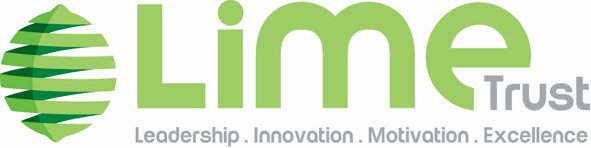 JOB DESCRIPTIONJob Title:	 Deputy Head Salary Range:  	 L12-L16	Responsible to:  HeadteacherResponsible for: Assistant HeadteacherJob PurposeThe Deputy Headteacher is responsible for: Carrying out the duties of this post in line with the remit outlined in the School Teachers’ Pay and Conditions Document including the conditions of the Academy’s own policyAssisting the Headteacher in the organisation, management and development of the school To work with the Headteacher to drive school improvement in line with the SEF and AIP To assume responsibilities of the Headteacher in their absenceFor promoting and safeguarding the welfare of children and young people across the schoolDelivering training and support to other schools within the TrustPromoting best practice and contribute to the aims and ethos of the school Leading school improvement in an agreed areaOversee the planning, progress and attainment all of pupils within the schoolKey Contacts: Staff, pupils, Headteacher, Assistant Headteacher, Academy Council, LA representatives, Partner Schools, external agencies e.g. Education Psychologist, Children Social Services, LADO etc. and parents. All members of the School’s Leadership Team are expected to:Reflect the school’s vision, aims and ethos by promoting and developing a learning, caring culturePromote outstanding teaching and learning by modelling this in their own lessons as either a named class teacher or within a set teaching timetableDemonstrate leadership by example in personal behaviours and appearanceSet high standards, acting as role models for colleaguesSupport with behaviour management across the schoolShow a commitment to enabling all children to maximise their achievements Contribute to the provision of a safe, secure learning environmentSupport the school’s endeavours to meet the needs of its communityManage staff in a way that promotes their skills, confidence and expertiseDeputy Headteacher Duties and Responsibilities: The following list is typical of the duties the Deputy Headteacher will be expected to perform. It is not exhaustive and other duties of a similar nature and level may be required:To participate in devising an Academy Improvement Plan by taking a lead role in implementing specific objectivesTo support the Headteacher and Assistant Headteacher with the school’s self-evaluation and monitoring procedures To be jointly accountable for the overall effectiveness of the school in conjunction with the other members of the school management teamTo be a Deputy Designated Safeguarding LeadTo be a role model for staff and to maintain a visible presence around the schoolTo support teachers to set targets for raising achievement across the schoolTo hold pupil progress meetings with teachers  and to discuss appropriate interventions to accelerate the progress of those pupils not making expected progress. To set up systems for assessing and reviewing SEN provision.  To chair annual reviews as requiredTo liaise with the external mutli-disciplinary team as requiredUpdate the Headteacher and Governing Body on the effectiveness of provision for all pupils within the school Participate in and carry out Performance Management of designated staffTo attend appropriate training, CPD and conferences and provide feedback to colleagues.To keep abreast of developments in SEND (e.g. research, changes to the law) and inform staff and Governors as necessaryTo be aware of and update colleagues, as appropriate to comply with current legislation and policies affecting practice, e.g. Children’s Act, National Service Frameworks, Child Protection Procedures, Health and Safety and Data ProtectionTo support staff with positive behaviour management To work strategically with the Academy Council, Headteacher and Assistant Headteacher in the future growth of the schoolIn addition to this you will:	 Work in accordance with and contribute to the values, culture, ethos, equalities and inclusion policies of the school proactively promoting anti-racist, anti-sexist and anti-discriminatory behaviours in the day-to-day operation of the jobBe aware of and comply with all policies and procedures including those relating to child protection, health, safety and security, confidentiality, equal opportunities and data protection, reporting all concerns to an appropriate personTake appropriate action to identify, evaluate and minimise any risks to health, safety and security in the immediate working environmentAppreciate and support the role of other professionalsEnsure the development and progression of equality within the sphere of responsibility to this post and the fair and equal treatment of all colleagues, children, parents and visitorsThe above-mentioned duties are neither exclusive nor exhaustive and the post holder may be required to carry out other relevant and/or reasonable duties as directed by their Headteacher/Line Manager commensurate with the skills, abilities and grade of the post.Confidentiality and Data ProtectionTo treat all information acquired through employment, both formally and informally, in strict confidenceTo be aware of the school’s responsibilities under the Data Protection Act 2018 for the security, accuracy and relevance of personal data held on such systems and ensure that all processes comply with thisTo prevent, identify and minimise risk of interpersonal abuse or violence, safeguarding children and other vulnerable people, initiating the management of cases involving actual or potential abuse or violence where needed. .Person Specification – Deputy Head (SEND)*I - Interview T – Test/Presentation A – Application FormJOB REQUIREMENTSEssentialDesirableMethod of AssessmentI/T/A*Qualifications Degree & QTSANPQSL or equivalent ADesignated Safeguarding Lead L3 or aboveAExperienceExperience of being part of a school middle or senior leadership team AExperience of leading school improvement in a specified area across the whole  SchoolA/IExperience in working with children with SEND A/IExperience of working within a special school environmentA/IExperience of leading and managing a team A/IExperience of the performance management process including holding people to accountA/IExperience of leading effective CPD and evaluating its impact to improve standards across the schoolA/IExperience of leading curriculum development A/IDemonstrable track record of excellent teaching practiceAExperience of leading training of other teachersA/IExperience of setting targets and monitoring, evaluating and recording progressA/IExperience in assisting in the development and implementation of school aims, objectives, procedures, policies and practices.ISkills, Knowledge and UnderstandingStrong knowledge and understanding of current developments in teaching, learning, assessment, curriculum and SENDA/IAbility to contribute effectively to the management, organisation and running of the schoolA/IAware of current up to date legislation that includes the knowledge and understanding of the SEND Code of PracticeA/IStrong understanding of the new Ofsted framework and the ability to use this to improve standardsA/IAbility to manage staff and resources in specific areas.IAbility to innovate, inspire and motivate other staffIUse of innovative approaches to improve standardsA/IUnderstanding of safeguarding processes within a school to  promote the welfare of children and young people IAbility to establish and maintain excellent professional relationships with pupils, parents and colleaguesIAbility to support colleagues with appropriate behaviour management strategies in line with school policyIWillingness to cover in the absence of the Headteacher IExcellent relationships and interpersonal skills when working with students, colleagues, parents, carers and other professionals.A/IDemonstrate good presentation skillsI/TPersonal Characteristics To be strong ambassador for equality, diversity and equal opportunities throughout the schoolI/TThe Deputy Head should possess:the ability to address challenging issues with clarity of purpose and diplomacyExcellent inter-personal skillsIThey should also be: knowledgeable and highly competentapproachable and empatheticcreative and enthusiastic organised and resourceful intelligent and reflectivecommittedIOther RequirementsA commitment to on-going personal development and willingness to undertake appropriate training IAppointment to the post is subject to a satisfactory enhanced DBS check Evidence of commitment to safeguarding and protecting the welfare of childrenThis post is exempt from section 4(2) of the Rehabilitation of Offenders Act, 1974, as the duties give you access to persons who are under the age of 18.  Applicants are not entitled to withhold information about convictions, which would be regarded as spent for other purposes.